           учреждение образования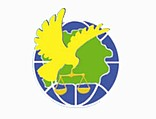 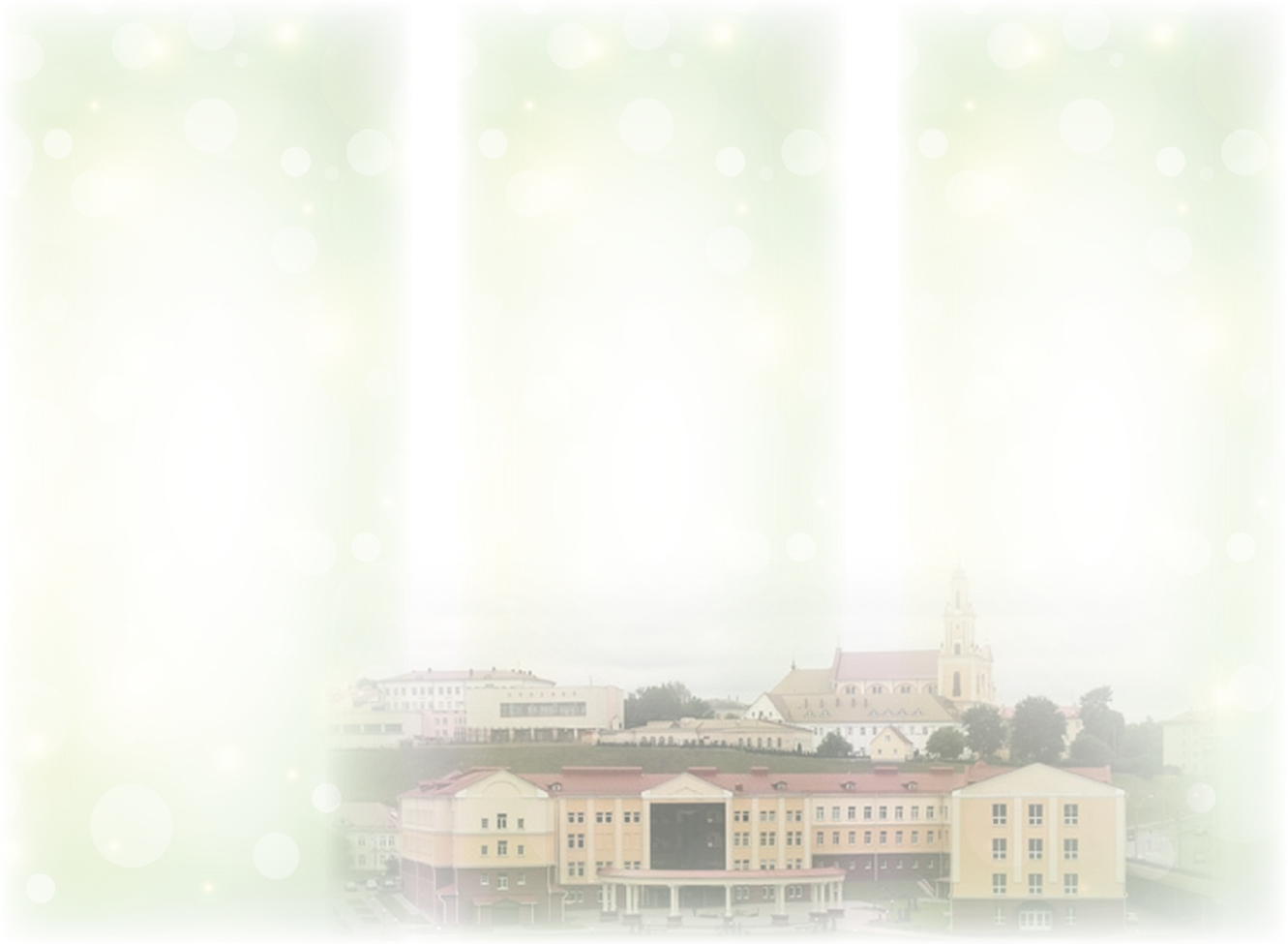            «БИП − УНИВЕРСИТЕТ ПРАВАИ СОЦИАЛЬНО-ИНФОРМАЦИОННЫХ ТЕХНОЛОГИЙ»                   (Республика беларусь)                Гродненский филиал            г. ГродноП Р О Г Р А М М АXII Международной научно-практической конференции«ПРИНЕМАНСКИЕ НАУЧНЫЕ ЧТЕНИЯ»8 апреля 2022 годаГродно2022СОСТАВ ОРГАНИЗАЦИОННОГО КОМИТЕТАФилипчик Т.В. – директор Учреждения образования «БИП – Университет права и социально-информационных технологий» Гродненского филиала, кандидат юридических наук (председатель);Пилипенко Н.С. – заместитель директора по научной работе и международным связям Учреждения образования «БИП – Университет права и социально-информационных технологий» Гродненского филиала, кандидат юридических наук, доцент (сопредседатель);Белова И.А. – заведующий кафедрой теории и истории права Учреждения образования «БИП – Университет права и социально-информационных технологий» Гродненского филиала, кандидат юридических наук, доцент;Комарова И.К. – заведующий кафедрой социально-гуманитарных и лингвистических дисциплин Учреждения образования «БИП – Университет права и социально-информационных технологий» Гродненского филиала, кандидат философских наук; Мисаревич Н.В. – заведующий кафедрой специальных юридических дисциплин Учреждения образования «БИП – Университет права и социально-информационных технологий» Гродненского филиала, кандидат юридических наук, доцент.Дудко И.Н. – старший преподаватель кафедры специальных юридических дисциплин Учреждения образования «БИП – Университет права и социально-информационных технологий» Гродненского филиала (секретарь оргкомитета).ПОРЯДОК РАБОТЫ КОНФЕРЕНЦИИРЕГЛАМЕНТ РАБОТЫПЛЕНАРНОЕ ЗАСЕДАНИЕОТКРЫТИЕ КОНФЕРЕНЦИИФилипчик Татьяна Викторовна – директор Учреждения образования «БИП – Университет права и социально-информационных технологий» Гродненского филиала, кандидат юридических наукНАУЧНЫЕ ДОКЛАДЫ:Социальные льготы для инвалидов по законодательству Республики БеларусьБелова Ирина Антоновна – заведующий кафедрой теории и истории права Учреждения образования «БИП – Университет права и социально информационных технологий» Гродненского филиала, кандидат юридических наук, доцент«О правопреемстве пенсионных накоплений»Загорских Светлана Анатольевна – преподаватель кафедры гражданского права Федерального государственного бюджетного образовательного учреждения высшего образования (ФГБОУ ВО) «Уральский государственный юридический университет имени В.Ф. Яковлева» г. Екатеринбург Социально-трудовые отношения в XXI веке: контуры будущего в контексте современных вызововМитяева Анна Михайловна – заведующий кафедрой социального управления и конфликтологии Федерального государственного бюджетного образовательного учреждения высшего образования (ФГБОУ ВО) «Орловский государственный университет имени И.С. Тургенева» г. Орёл, доктор педагогических наук, профессор«Художественная ценность или неограниченная свобода: приоритеты современного права на творчество в аспекте реализации прав человека»Новикова Наталья Александровна – доцент кафедры гражданского права Федерального государственного бюджетного образовательного учреждения высшего образования (ФГБОУ ВО) «Уральский государственный юридический университет имени В.Ф. Яковлева» г. Екатеринбург, кандидат юридических наук, доцентО дополнительных полномочиях Конституционного Суда Республики БеларусьПастухов Михаил Иванович – профессор кафедры теории и истории Учреждения образования «БИП – Университет права и социально информационных технологий» Гродненского филиала, доктор юридических наук, профессорТрудовой спор как звено связи трудового права с гражданским процессом Ясинская-Казаченко Анжелика Васильевна – доцент кафедры гражданско-правовых дисциплин, факультет права, Белорусского государственного экономического университета, кандидат юридических наук, доцентРАБОТА ТЕМАТИЧЕСКИХ СЕКЦИЙСекция 1АКТУАЛЬНЫЕ ВОПРОСЫ ИСТОРИЧЕСКОГО, ЭКОНОМИЧЕСКОГО И СОЦИАЛЬНОГО РАЗВИТИЯ ГОСУДАРСТВАМодель финансирования автомобильных перевозок пассажиров транспортом общего пользованияКоролев Андрей Валерьевич – декан экономико-правового факультета Учреждения образования «БИП – Университет права и социально-информационных технологий», кандидат экономических наук, доцентО преемственности государственно-правовых институтов (на примере городов с магдебургским правом) Мисаревич Наталия Валентиновна – заведующий кафедрой специальных юридических дисциплин Учреждения образования «БИП – Университет права и социально-информационных технологий» Гродненского филиала, кандидат юридических наук, доцентКомплексная методика оценки эффективности взаимодействия участников корпоративных структурМолохович Марина Викторовна – доцент кафедры инноватики и предпринимательской деятельности экономического факультета Белорусского государственного университета, кандидат экономических наук, доцент Проблема наднациональности в условиях глобализацииПечинская Елена Валентиновна – доцент кафедры специальных юридических дисциплин Учреждения образования «БИП – Университет права и социально информационных технологий» Гродненского филиала, кандидат юридических наук, доцентМонополистические соглашения в топливно-энергетической сфере ЕАЭССасс Антон Вячеславович – аспирант кафедры хозяйственного права Белорусского государственного университетаГендерные стереотипы и предрассудки современного восточнославянского общества Скютте Дина Николаевна – старший преподаватель кафедры теории и истории права Учреждения образования «БИП – Университет права и социально информационных технологий» Гродненского филиала, магистр юридических наукПричины и факторы снижения рождаемости в Республике Беларусь Сульжицкая Ольга Александровна – старший преподаватель кафедры социально-гуманитарных и лингвистических дисциплин Учреждения образования «БИП – Университет права и социально-информационных технологий» Гродненского филиала, магистр гуманитарных наук Парламенцкія выбары 1922 года ў Гродзенскім павецеТокць Сяргей Міхайлавіч – прафесар кафедры гісторыі і тэорыі права, доктар гістарычных навукСостояние и некоторые проблемы изучения коллективной и индивидуальной памяти о Великой Отечественной войне  Ярмусик Эдмунд Станиславович − профессор кафедры истории Беларуси, археологии и специальных исторических дисциплин УО «Гродненский государственный университет имени Янки Купалы», доктор исторических наук, профессор  Секция 2СОВРЕМЕННЫЕ ПРОБЛЕМЫ И ТЕНДЕНЦИИ РАЗВИТИЯ СИСТЕМЫ ПРАВА И ЗАКОНОДАТЕЛЬСТВА В РЕСПУБЛИКЕ БЕЛАРУСЬ И ЗАРУБЕЖНЫХ СТРАНАХ«К вопросу о юридической сущности юридических фактов трудового права»  Бондарев Александр Иванович – старший преподаватель кафедры трудового права Федерального государственного бюджетного образовательного учреждения высшего образования (ФГБОУ ВО) «Уральский государственный юридический университет имени В.Ф. Яковлева» г. Екатеринбург«Об избыточной унификации правовых режимов в сфере защиты интеллектуальных прав»Васильев Артём Сергеевич – доцент кафедры гражданского права Федерального государственного бюджетного образовательного учреждения высшего образования (ФГБОУ ВО) «Уральский государственный юридический университет имени В.Ф. Яковлева» г. Екатеринбург, кандидат юридических наук, доцентTHE USE OF HISTORY IN LAWВербова Ольга Владимировна − старший преподаватель кафедры теории и истории государства и права Учреждения образования «Гродненский государственный университет им. Я.Купалы»К вопросу о международной правосубъектностиГришкевич Оксана Васильевна – старший научный сотрудник отдела исследований в области государственного строительства и международного права Национального центра законодательства и правовых исследований Республики БеларусьТехнологии правового прогнозирования как основа нормотворчестваГуйда Елена Петровна – старший научный сотрудник отдела исследований в области государственного строительства и международного права Национального центра законодательства и правовых исследований Республики БеларусьО некоторых проблемах правового регулирования подачи и рассмотрения жалоб в уголовном процессеДанько Игорь Владимирович – заведующий кафедрой экономического и финансового права Учреждения образования «БИП – Университет права и социально-информационных технологий», кандидат юридических наук, доцентНормы уголовно-процессуального кодекса о звуко- и видеозаписи следственных действий Дергай Георгий Борисович – доцент кафедры уголовного права и процесса Учреждения образования «БИП – Университет права и социально-информационных технологий», кандидат юридических наук, доцентПравовая основа проведения следственного эксперимента: актуальные проблемы и возможные пути их решенияДудко Инна Николаевна – старший преподаватель кафедры специальных юридических дисциплин Учреждения образования «БИП – Университет права и социально-информационных технологий» Гродненского филиалаК вопросу о правовой природе брачного договораЕжова Татьяна Борисовна − доцент кафедры общей теории права и гуманитарных дисциплин Учреждения образования «БИП – Университет права и социально-информационных технологий» Могилевского филиалаО развитии специализации в деятельности общих судовЖенарь Д.М. – старший преподаватель кафедры теории и истории Учреждения образования «БИП – Университет права и социально информационных технологий»Становление и развитие парусного спортаКозич Леонид Николаевич − преподаватель кафедры социально-гуманитарных и лингвистических дисциплин Учреждения образования «БИП – Университет права и социально-информационных технологий» Гродненского филиалаПилипенко Наталия Сергеевна – доцент кафедры теории и истории права, учреждение образования «БИП – Университет права и социально-информационных технологий», Гродненского филиала, кандидат юридических наук, доцентНекоторые правовые аспекты правонарушений и преступлений, совершаемых спортсменами Концевой Петр Александрович – доцент кафедры общей теории права и гуманитарных дисциплин Учреждения образования «БИП – Университет права и социально информационных технологий» Могилевского филиала, кандидат исторических наукКравченко Елена Ильинична – старший преподаватель кафедры педагогики и психологии Учреждения образования «Могилевский государственный областной институт развития образования»К вопросу об обязательном участии защитника по делам о преступлениях, совершенных несовершеннолетними Копылова Оксана Владимировна – старший преподаватель кафедры специальных юридических дисциплин Учреждения образования «БИП-Университет права и социально-информационных технологий» Гродненского филиалаНациональные системы защиты социально-экономических прав граждан зарубежных странЛуневская Лариса Владимировна – старший преподаватель кафедры теории и истории права Учреждения образования «БИП – Университет права и социально информационных технологий» Гродненского филиала, магистр юридических наук«Доступность и открытость реестров интеллектуальных прав»Михайлова Дарья Вадимовна – ассистент кафедры гражданского права Федерального государственного бюджетного образовательного учреждения высшего образования (ФГБОУ ВО) «Уральский государственный юридический университет имени В.Ф. Яковлева» г. ЕкатеринбургО рисках, возникающих при совершении сделок в сети Интернет и мерах по их предотвращению Надольская Анастасия Игоревна − юрисконсульт Общества с ограниченной ответственностью «Юридическая группа «ЮБС»Современные проблемы правового регулирования детской трансплантологииОдношивкина Дарья Валерьевна – старший преподаватель кафедры гражданского права Федерального государственного бюджетного образовательного учреждения высшего образования (ФГБОУ ВО) «Уральский государственный юридический университет имени В.Ф. Яковлева» г. ЕкатеринбургЛокальное правотворчество и его роль в развитии трудового права на современном этапе Пилипенко Наталия Сергеевна – доцент кафедры теории и истории права, учреждение образования «БИП – Университет права и социально-информационных технологий», Гродненского филиала, кандидат юридических наук, доцентЗащита прав потерпевшего в уголовном процессеРыбак Сергей Вячеславович – заведующий кафедрой уголовного права и процесса Учреждения образования «БИП – Университет права и социально информационных технологий», кандидат юридических наук, доцентК вопросу о целях гражданского и хозяйственного процессовСалей Наталья Николаевна – старший преподаватель кафедры специальных юридических дисциплин Учреждения образования «БИП – Университет права и социально информационных технологий» Гродненского филиалаПраво на объединение как правовая основа существования политических партийСивопляс Александр Владимирович – доцент кафедры конституционного права Федерального государственного бюджетного образовательного учреждения высшего образования (ФГБОУ ВО) «Уральский государственный юридический университет имени В.Ф. Яковлева» г. Екатеринбург, кандидат юридических наук, доцентВопросы подготовки гражданских дел к апелляционному пересмотру через призму разъяснений Пленума Верховного СудаСкобелев Владимир Петрович ‒ заместитель декана по заочному обучению юридического факультета Белорусского государственного университета, кандидат юридических наук, доцентВозмещение убытков как мера ответственности за нарушение договорных обязательствСушко Сергей Игоревич – аспирант Национального центра законодательства и правовых исследований Республики Беларусь, г. МинскТеоретико-правовые аспекты института помилования в Литовской РеспубликеТелюк Оксана Николаевна – старший преподаватель кафедры специальных юридических дисциплин Учреждения образования «БИП – Университет права и социально информационных технологий» Гродненского филиалаЮридическое образование: судебно-прокурорская, следственная деятельностьТкачева Дина Владимировна – аспирантка факультета права, кафедры международного экономического права «Белорусский государственный экономический университет».Эффективность норм права и смежные теоретические категорииФилипчик Татьяна Викторовна – директор Учреждения образования «БИП – Университет права и социально-информационных технологий» Гродненского филиала, кандидат юридических наукРеализация принципа равенства в институте освобождения от уголовной ответственности по специальным нормамХатеневич Татьяна Геннадьевна – доцент кафедры специальных юридических дисциплин Гродненского филиала учреждения образования «БИП – университет права и социально-информационных технологий», кандидат юридических наук, доцентСистема государственных органов Республики Беларусь на современном этапеЦед Владимир Николаевич – доцент кафедры теории и истории права Учреждения образования «БИП – Университет права и социально информационных технологий» Гродненского филиала Секция 3СОЦИАЛЬНО-ГУМАНИТАРНЫЕ ЗНАНИЯ: ПРОБЛЕМЫ И ПЕРСПЕКТИВЫГуманизация культурно-образовательной средыЖукоцкая  Зинаида Романовна − профессор кафедры  общей теории права и гуманитарных дисциплин Учреждения образования «БИП – Университет права и социально-информационных технологий» Могилевcкого  филиала, доктор культурологии, профессор  Кнотько Валентина Евгеньевна – старший преподаватель кафедры общей теории права и гуманитарных дисциплин Учреждения образования «БИП – Университет права и социально-информационных технологий» Могилевcкого  филиалаМатыў блізняцтва ў рамане В. Іпатавай «Залатая жрыца Ашвінаў» Каменюкова Ольга Олеговна – аспирант ГНУ «Центр исследований белорусской культуры, языка и литературы Национальной академии наук Беларуси», магистр филологических наукНаучный руководитель: Кислицына Анна Николаевна, доктор филологических наукОсобенности политической культуры и социализации в БеларусиКомарова Ирина Константиновна – заведующий кафедрой социально-гуманитарных и лингвистических дисциплин Учреждения образования «БИП – Университет права и социально-информационных технологий» Гродненского филиала, к.ф.н.«Сюжетно-композиционное своеобразие романа Фредерика Бегбедера «Любовь живёт три года»Лидергос Наталья Валерьевна − доцент кафедры социально-гуманитарных и лингвистических дисциплин Учреждения образования «БИП – Университет права и социально- информационных технологий» Гродненского филиала, кандидат филологических наук, доцентГеймификация в образовании: к вопросу критикиМарченко Зоя Николаевна – старший преподаватель кафедры социально-гуманитарных наук, УО «ГрГМУ»Теоретические аспекты разрешение конфликтов как основы социальной безопасностиМитяева Анна Михайловна – Федеральное государственное бюджетное образовательное учреждение высшего образования (ФГБОУ ВО) «Орловский государственный университет имени И.С. Тургенева» г. Орёл, доктор педагогических наук, профессор Собянина Любовь Юрьевна - студентка 4 курса направление подготовки 37.03.02. Конфликтология Федерального государственного бюджетного образовательного учреждения высшего образования (ФГБОУ ВО) «Орловский государственный университет имени И.С. Тургенева» г. Орёл «Австралийский след» в английских юридических фразеологизмахСуходольский Александр Алексеевич − старший преподаватель кафедры социально-гуманитарных и лингвистических дисциплин Учреждения образования «БИП – Университет права и социально-информационных технологий» Гродненского филиалаСуходольская Светлана Владимировна − старший преподаватель кафедры социально-гуманитарных и лингвистических дисциплин Учреждения образования «БИП – Университет права и социально-информационных технологий» Гродненского филиалаСоциально-гуманитарные знания: проблемы и перспективы.Шумская Лилия Михайловна – доцент кафедры языковой подготовки белорусских и иностранных граждан Учреждения образования «Гродненский государственный университет имени Янки Купалы», кандидат филологических наук, доцентРегистрация участников конференции……………………………….(г. Гродно, ул. Мостовая, 39 фойе 3 этажа)Регистрация участников конференции……………………………….(г. Гродно, ул. Мостовая, 39 фойе 3 этажа)09:30–09:50Пленарное заседание ……………………………………………………Пленарное заседание ……………………………………………………10:00–11:30(ауд. 323)Работа тематических секций ………………………….……………….Работа тематических секций ………………………….……………….12:00–15:00Секция 1.Актуальные вопросы исторического, экономического и социального развития государства…………...........................................................ауд. 319Секция 2.Современные проблемы и тенденции развития системы права и законодательства в Республике Беларусь и зарубежных странах ………………………..ауд. 323Секция 3.Социально-гуманитарные знания: проблемы и перспективы………………………………………….........ауд. 320Подведение итогов ……………………………………………………...Подведение итогов ……………………………………………………...15:10(актовый зал)Доклад на секции………………………………………………………до 5-7 минутВыступление в дискуссии ……………………………………………до 5 минутПредседатель:Токть Сергей Михайлович − профессор кафедры теории и истории права Учреждения образования «БИП – Университет права и социально-информационных технологий» Гродненского филиала, доктор исторических наукСекретарь:Скютте Дина Николаевна – старший преподаватель кафедры теории и истории права Учреждения образования «БИП – Университет права и социально-информационных технологий» Гродненского филиала, магистр юридических наукПредседатель:Пилипенко Наталия Сергеевна – доцент кафедры теории и истории права, учреждение образования «БИП – Университет права и социально-информационных технологий», Гродненского филиала, кандидат юридических наук, доцентСекретарь:Луневская Лариса Владимировна − старший преподаватель кафедры теории и истории права Гродненского филиала Учреждения образования «БИП – университет права и социально-информационных технологий», магистр юридических наукПредседатель:Комарова Ирина Константиновна – заведующий кафедрой социально-гуманитарных и лингвистических дисциплин Учреждения образования «БИП – Университет права и социально-информационных технологий» Гродненского филиала, кандидат философских наукСекретарь:Лидергос Наталья Валерьевна – доцент кафедры социально-гуманитарных и лингвистических дисциплин Учреждения образования «БИП – Университет права и социально-информационных технологий» Гродненского филиала, кандидат филологических наук, доцент